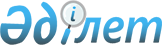 О внесении изменений в постановление Правительства Республики Казахстан от 14 января 2016 года № 13 "О некоторых вопросах реализации государственной поддержки инвестиций"Постановление Правительства Республики Казахстан от 27 декабря 2019 года № 987.
      Правительство Республики Казахстан ПОСТАНОВЛЯЕТ:
      1. Внести в постановление Правительства Республики Казахстан от 14 января 2016 года № 13 "О некоторых вопросах реализации государственной поддержки инвестиций" (САПП Республики Казахстан, 2016 г., № 3-4, ст. 14) следующие изменения:
      в модельном контракте на реализацию инвестиционного проекта, предусматривающем осуществление инвестиций и предоставление инвестиционных преференций, утвержденном указанным постановлением:
      строку "г. Астана_______________ (число, месяц, год)" заменить строкой
"г. Нур-Султан________________ (число, месяц, год)";
       вступительную часть изложить в следующей редакции:
       "Настоящий инвестиционный контракт на реализацию инвестиционного
проекта, предусматривающий осуществление инвестиций и предоставление
инвестиционных преференций, заключен между
____________________________________________________________ в лице
             (наименование уполномоченного органа)
__________________________________________________________________,
       (фамилия, имя, отчество (при наличии) руководителя или лица,
             исполняющего его обязанности)
действующего на основании _____________ (далее – уполномоченный орган)
                   (положения или приказа)
и _________________________________________________________________,
             (наименование юридического лица Республики Казахстан,
                   номер, дата государственной регистрации)
осуществляющим реализацию инвестиционного проекта, в лице
___________________________________________________________________,
             (фамилия, имя, отчество (при наличии) первого руководителя
                   или иного уполномоченного лица)
действующего на основании _________________________ (далее - инвестор),
                         (устава или доверенности)
именуемые в дальнейшем Стороны.
      Принимая во внимание, что: 
      1) законодательство Республики Казахстан в сфере предпринимательства, основанное на Конституции Республики Казахстан, одними из направлений которого являются создание благоприятного инвестиционного климата для развития экономики и стимулирование инвестиций в создание новых, расширение и обновление действующих производств с применением современных технологий, повышение квалификации казахстанских кадров, а также охрана окружающей среды;
      2) уполномоченный орган наделен правами, непосредственно связанными с заключением и контролем за исполнением инвестиционного контракта;
      3) уполномоченный орган и инвестор договорились о том, что инвестиционный контракт будет регулировать их взаимные права и обязанности при реализации
      _________________________________________________________________,
                   (наименование инвестиционного проекта)
      уполномоченный орган и инвестор заключили настоящий инвестиционный контракт о нижеследующем.";
      пункт 12 изложить в следующей редакции:
      "12. К форс-мажору относятся обстоятельства непреодолимой силы, то есть чрезвычайные и непредотвратимые при данных условиях обстоятельства (стихийные явления, военные действия и т.п.)";
      пункт 30 изложить в следующей редакции:
      "30. В случае недостижения Сторонами согласия в течение двух месяцев со дня получения письменного обращения любой из Сторон к другой Стороне, разрешение споров может производиться в суде Международного финансового центра "Астана", Международном арбитражном центре Международного финансового центра "Астана" или судебных органах Республики Казахстан, а также арбитражах, определяемых соглашением Сторон.";
      пункт 35 изложить в следующей редакции:
      "35. Для инвестиционного контракта и других соглашений, подписанных на основе инвестиционного контракта, применяется действующее право Международного финансового центра "Астана" или Республики Казахстан.";
      пункт 50 изложить в следующей редакции:
      "50. Уведомления и отчеты представляются собственноручно или отправляются почтой с уведомлением по следующему адресу:
      уполномоченный орган:________________________________________;
                               (название, юридический адрес, телефоны)
       руководитель уполномоченного органа: __________________________;
                               (фамилия, имя, отчество (при наличии)
       инвестор: ____________________________________________________;
                   (название, юридический и фактический адреса,
                         телефоны, электронный адрес)
       руководитель инвестора: _____________________________________.";
                               (фамилия, имя, отчество, (при наличии)
      пункт 53 изложить в следующей редакции:
      "53. Данный инвестиционный контракт подписан __ _________ ____ года в городе Нур-Султане, Республика Казахстан, уполномоченными представителями Сторон.
      Уполномоченный орган:                         Инвестор:
       Подпись ________ М.П.                         Подпись _________";
      приложения 1, 2, 3, 4, 5, 6 и 7 к модельному контракту на реализацию инвестиционного проекта, предусматривающему осуществление инвестиций и предоставление инвестиционных преференций, изложить в новой редакции согласно приложениям 1, 2, 3, 4, 5, 6 и 7 к настоящему постановлению.
      2. Настоящее постановление вводится в действие со дня его первого официального опубликования. Рабочая программа по инвестиционному проекту
____________________________________________
(наименование)
      Наименование инвестора: _________________________________
      Инвестиции в фиксированные активы, тыс. тенге Список и объем импортируемого технологического оборудования и
комплектующих к нему, освобождаемых от обложения таможенными
пошлинами
с "___" ________ ___ года по "___" ________ ___ года
      Всего ___ наименования на ___ листе Список и объем импортируемых запасных частей к технологическому
оборудованию, сырья и (или) материалов, освобождаемых от обложения
таможенными пошлинами
      Всего ___ наименования на ___ листе Список и объем импортируемого сырья и (или) материалов,
освобождаемых от налога на добавленную стоимость
с "___" ________ ___ года по "___" ________ ___ года
      Всего ___ наименования на ___ листе График и годовые объемы выплат инвестиционной субсидии Гарантированный заказ
      Инвестор, являющийся стороной 1, и юридическое лицо, являющееся стороной 2, договорились, что сторона 1 поставит, а сторона 2 приобретет: Перечень профессий и численность иностранной рабочей силы,
привлекаемой при реализации инвестиционного приоритетного проекта
      количество человек
					© 2012. РГП на ПХВ «Институт законодательства и правовой информации Республики Казахстан» Министерства юстиции Республики Казахстан
				
      Премьер-Министр
Республики Казахстан 

А. Мамин
Приложение 1
к постановлению Правительства
Республики Казахстан
от 27 декабря 2019 года № 987Приложение 1
к модельному контракту на
реализацию инвестиционного
проекта, предусматривающему
осуществление инвестиций и
предоставление
инвестиционных преференций
№ п/п
Статьи затрат
Дата ввода в эксплуатацию фиксированных активов
Календарный год
Календарный год
Календарный год
Всего
№ п/п
Статьи затрат
Дата ввода в эксплуатацию фиксированных активов
1 полугодие
2 полугодие
Итого по году
Всего
Всего
Итого
Итого
Итого
Уполномоченный орган:

Подпись __________ М.П.
Инвестор:

Подпись ______________Приложение 2
к постановлению Правительства
Республики Казахстан
от 27 декабря 2019 года № 987Приложение 2
к модельному контракту на
реализацию инвестиционного
проекта, предусматривающему
осуществление инвестиций и
предоставление
инвестиционных преференций
№ п/п
Наименование
Код ТН ВЭД ТС
Единица измерения
Количество
1.
2.
Итого
Итого
Итого
Итого
Уполномоченный орган:

Подпись _________ М.П.
Инвестор:

Подпись ______________Приложение 3
к постановлению Правительства
Республики Казахстан
от 27 декабря 2019 года № 987Приложение 3
к модельному контракту на
реализацию инвестиционного
проекта, предусматривающему
осуществление инвестиций и
предоставление
инвестиционных преференций
№ п/п
Наименование
Код ТН ВЭД ТС
Единица измерения
Количество
Срок преференции
I.
Запасные части
Запасные части
Запасные части
Запасные части
Запасные части
1.
2.
II.
Сырье и материалы
Сырье и материалы
Сырье и материалы
Сырье и материалы
Сырье и материалы
1.
2.
Уполномоченный орган:

Подпись _________ М.П.
Инвестор:

Подпись ______________Приложение 4
к постановлению Правительства
Республики Казахстан
от 27 декабря 2019 года № 987Приложение 4
к модельному контракту на
реализацию инвестиционного
проекта, предусматривающему
осуществление инвестиций и
предоставление
инвестиционных преференций
№ п/п
Наименование
Код ТН ВЭД ТС
Единица измерения
Количество
1.
2.
Итого
Итого
Итого
Итого
Уполномоченный орган:

Подпись _________ М.П.
Инвестор:

Подпись ______________Приложение 5
к постановлению Правительства
Республики Казахстан
от 27 декабря 2019 года № 987Приложение 5
к модельному контракту на
реализацию инвестиционного
проекта, предусматривающему
осуществление инвестиций и
предоставление
инвестиционных преференций
Годы
Наименование товаров, работ и оказываемых услуг
Объем производства в натуральном выражении
Инвестиционная субсидия, тыс. тенге
Итого
Уполномоченный орган:

Подпись _________ М.П.
Инвестор:

Подпись ______________Приложение 6
к постановлению Правительства
Республики Казахстан
от 27 декабря 2019 года № 987Приложение 6
к модельному контракту на
реализацию инвестиционного
проекта, предусматривающему
осуществление инвестиций и
предоставление
инвестиционных преференций
№ п/п
Наименование товаров, работ, услуг
Объем производства по годам
Цена за единицу
Объем приобретения по годам
Сторона 1:
_________________
(наименование)
Первый руководитель:
______________________
(фамилия, имя, отчество
(при наличии), подпись)
Сторона 2:
_________________
(наименование)
Первый руководитель:
_____________________
(фамилия, имя, отчество
(при наличии), подпись)Приложение 7
к постановлению Правительства
Республики Казахстан
от 27 декабря 2019 года № 987Приложение 7
к модельному контракту на
реализацию инвестиционного
проекта, предусматривающему
осуществление инвестиций и
предоставление
инвестиционных преференций
Ф.И.O наименование специальности
Календарный год
Календарный год
Календарный год
Всего
1 полугодие
2 полугодие
Итого по году
Всего
1. Руководители:
1. Руководители:
1. Руководители:
1. Руководители:
1. Руководители:
2. Специалисты с высшим образованием:
2. Специалисты с высшим образованием:
2. Специалисты с высшим образованием:
2. Специалисты с высшим образованием:
2. Специалисты с высшим образованием:
3. Квалифицированные рабочие:
3. Квалифицированные рабочие:
3. Квалифицированные рабочие:
3. Квалифицированные рабочие:
3. Квалифицированные рабочие:
Уполномоченный орган:

Подпись _________ М.П.
Инвестор:

Подпись ______________